Name:	 Room:  Date: Internet Research AssignmentWhat are some of the different labels on the political spectrum? The diagram below is a basic ideological political spectrum, with several blank labels for various parts to label. Click the hyperlink below to go to a website where you’ll find the diagram with its parts identified. Type in the correct names of the parts in the labels, and then save your file as “[lastname][firstname]Spectrum” (inserting your last and first name of course). Be sure that you have filled in the teal textboxes with your name, room number, and date.Follow this link and fill in the light green text boxes on the diagram with the correct labels.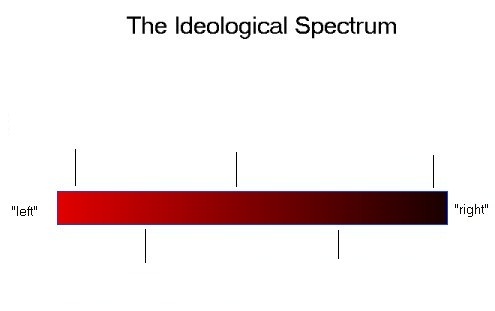 